Hamburger StrategyUsing a hamburger outline, students write in:The burger  – what was the most important part (the meat) of the story?The salad – what other aspects (ingredients) were important to the story?The top bun – who was in the story?The bottom bun – where did the story happen?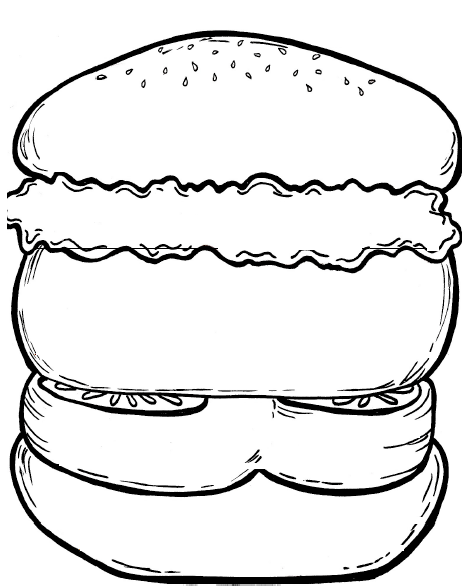 